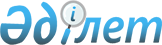 О присвоении наименований улицам и переименований села ТаушыкРешение акима села Таушык Тупкараганского района Мангистауской области от 29 января 2021 года № 4. Зарегистрировано Департаментом юстиции Мангистауской области 4 февраля 2021 года № 4454
      В соответствии с подпунктом 4) статьи 14 Закона Республики Казахстан от 8 декабря 1993 года "Об административно-территориальном устройстве Республики Казахстан", с учетом мнения населения села Таушык, на основании заключений Мангистауской областной ономастической комиссии от 1 ноября 2019 года и от 26 декабря 2019 года, аким села Таушык РЕШИЛ:
      1. Присвоить безымянным улицам села Таушык следующие наименования:
      1) улице, расположенной на северо-западной стороне села Таушык имя Турара Жолдыбаева;
      2) улице, расположенной в 4 квартале (дома №№79, 80, 81, 82, 83, 84, 85, 86, 87, 88, 89, 90, 91, 92, 93, 94, 95, 96, 97, 98, 99, 100, 101, 102, 103, 104, 105, 106, 107, 108, 109, 110, 111, 112, 113, 114, 115, 116, 117, 118) имя Ержигита Табылганова;
      3) улице, расположенной в 4 квартале (дома №119, 120, 121, 122, 123, 124, 125, 126, 127, 128, 129, 130, 131, 132, 133, 134, 135, 136, 137, 138, 139, 140, 141, 142, 143, 144, 145, 146, 147, 148, 149) имя Толесина Саменова.
      2. Государственному учреждению "Аппарат акима села Таушык" (главный специалист А.Қызылғұл) обеспечить государственную регистрацию настоящего решения в органах юстиции и размещение на интернет-ресурсе аппарата акима села Таушык.
      3. Контроль за исполнением настоящего решения оставляю за собой.
      4. Настоящее решение вступает в силу со дня государственной регистрации в органах юстиции и вводится в действие по истечении десяти календарных дней после дня его первого официального опубликования.
					© 2012. РГП на ПХВ «Институт законодательства и правовой информации Республики Казахстан» Министерства юстиции Республики Казахстан
				
      Аким села 

Н. Бақтыбаев
